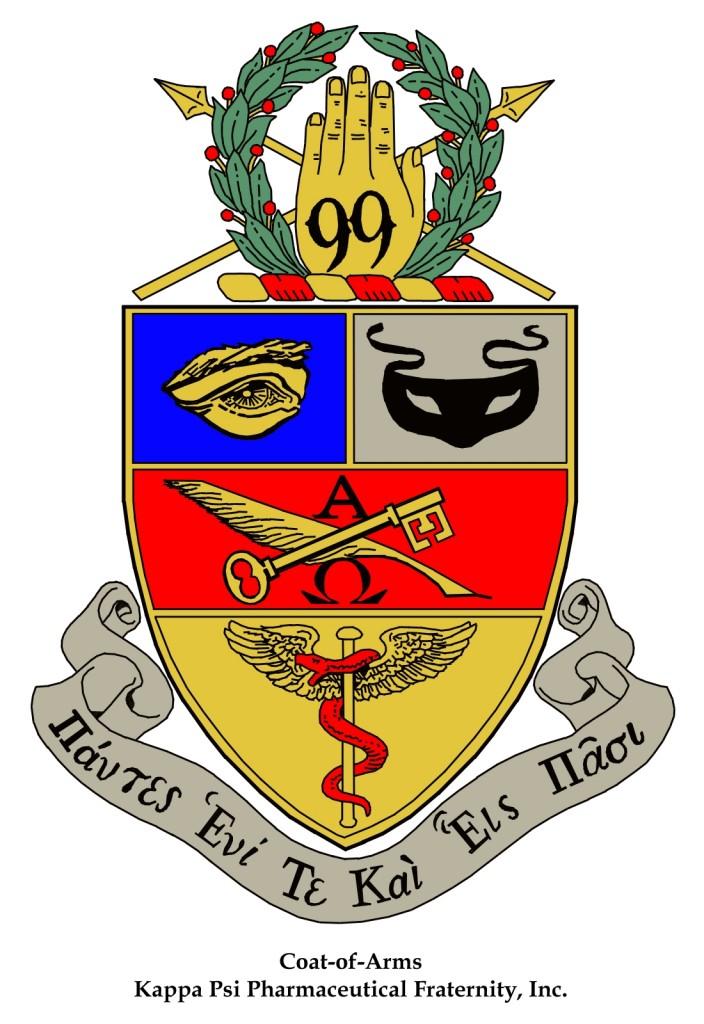 Kappa Psi Pharmaceutical FraternityListing of Delegates and Alternate DelegatesFor the Gulf Coast Province Winter AssemblyVirtual                        February 19th,2022________________________________________________ ChapterDelegate: _____________________________________________________________________________________________Delegate: _____________________________________________________________________________________________Alternate Delegate: ________________________________________________________________________________Alternate Delegate: ________________________________________________________________________________Regent (print & sign)			                                                                 DateSecretary (print & sign)		                                                                              Date